Presseaussendung 
11.02.201621. Steirische Jugendschach-OlympiadeLandesmeisterschaften Schnellschach, Landesentscheid SchülerligaEine Rekordbeteiligung der letzten Jahre vermeldet Cheforganisator Erich Gigerl von der 21. Steirischen Jugendschach-Olympiade. Insgesamt nahmen 753 Jugendliche an den Schnellschachbewerben und der Schülerliga teil.Die jährliche Steirische Jugendschach-Olympiade bringt am ersten Tag 453 Jugendliche in die Mehrzweckhalle in Gratwein. Cheforganisator Erich Gigerl, freut sich über ein dickes Plus von 15% verglichen mit dem Vorjahr. Am Programm standen die Schnellschachmeisterschaften in der Alterskategorien U-8 bis U-18, jeweils für Mädchen und Buben. Morgen folgt der Landesentscheid der Schülerliga.Schach vermittelt eine Reihe von Kernkompetenzen wie Konzentration, Ausdauer, vorausschauendes Planen oder soziales Denken. So verwundert es kaum, dass Schach auch hierzulande vermehrt als Unterrichtsgegenstand oder Freizeitangebot in Schulen Einzug findet. Es gibt zudem internationale Vorbilder. So ist in Armenien Schach ein fixer Unterrichtsbestandteil in allen Schulen. In der Steiermark organisiert Erich Gigerl für das Jugendreferat des Landes viele Schulschachkurse und Turniere.Das Highlight dieser Aktivitäten ist die jährliche Jugendschach-Olympiade. Am ersten Tag werden die Landesmeister im Schnellschach in den Altersklassen U-8 bis U-18, getrennt nach Burschen und Mädchen, ausgespielt. Seit mehreren Jahren wird die Veranstaltung in der Mehrzweckhalle in Gratwein ausgetragen. Gekommen sind heuer zu den Schnellschachbewerben 453 Jugendliche aus allen Regionen der Steiermark. Das ist ein Plus von rund 15% verglichen zum Vorjahr, freut sich Gigerl.Insgesamt wurden neun Titel bei den Buben und sechs bei den Mädchen vergeben. Zwei Teilnehmer schafften es alle Partien zu gewinnen. In der U-18 fügt der mehrfache österreichische Jugendmeister Martin Christian Huber für das BG/BRG Petersgasse der langen Liste seiner Erfolge einen weiteren hinzu. Das gleiche Kunststück gelingt bei den Mädchen in der U-10 Sofia Maiberg von der VS Peter Rossegger.Im zweiten Tag beteiligten sich 64 Schulen mit 300 Jugendlichen am Landesentscheid der Schülerliga. Im Volksschulbewerb gewinnt die VS Semriach vor der VS Peter Rosegger Graz und VS Graz Eisteich. Matthias Ferstl (Semriach) und Timotheus Lechner (Graz Eisteich) gewinnen als einzige Spieler alle Partien für ihre Mannschaft.Im Unterstufenbewerb siegt das BG/BRG Stainach vor dem BG/BRG Köflach und der NMS St. Stefan/Rosental. Die Sieger stützen sich auf 100%-ige Ergebnisse von Khanh Do Quoc und Jewjeni Keferböck. Alexander Bratko gelingt das gleiche Kunststück für Köflach, Georg Guttmann für St.Stefan. Eine klare Sache für das BG/BRG Leoben ist der Bewerb in der Oberstufe. Die Montanstädter gewinnen alle Teamkämpfe und geben insgesamt nur zwei Remisen ab. Auf den Plätzen folgen das GIBS Graz und das BORG Feldbach. Die Sieger qualifizieren sich jeweils für das Bundesfinale.Siegerparaden und Fotos siehe nächste Seite(n).21. Steirische Jugendschacholympiade 
10./11. Februar 2016
Siegerparade Landesmeisterschaft SchnellschachSiegerparade Landesentscheid SchülerligaFotos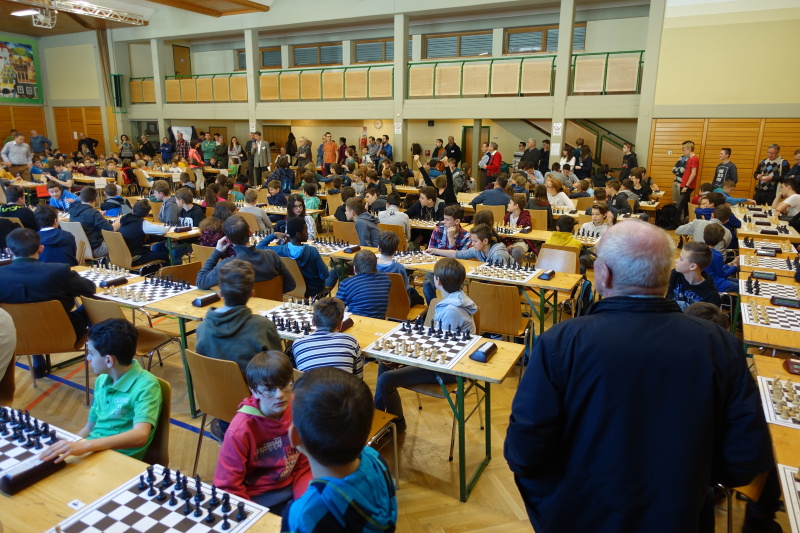 Landesentscheid Schülerliga in der Mehrzweckhalle in Gratwein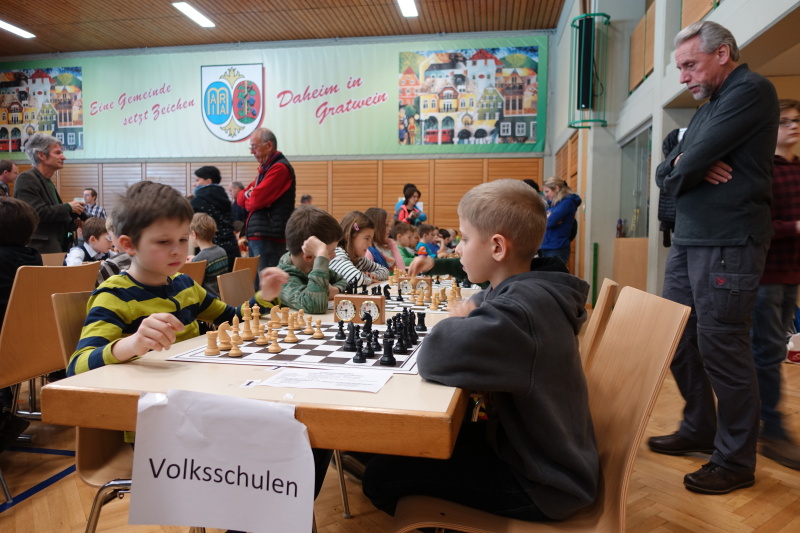 Die Jüngsten im Volksschulbewerb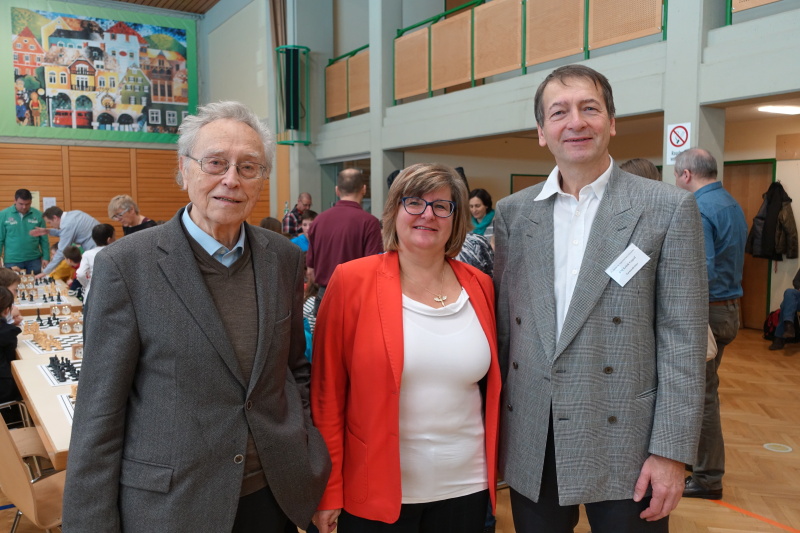 Schachpräsident Prof. Kurt Jungwirth, Schulschachreferentin Gertrude Fridrin und Orgnisator Erich GigerlBubenNameVornameSchulePunkteU081. PlatzJetzlJulianVS Bad Aussee8,0/82. PlatzMauthnerPaulVS Peter Rossegger7,0/83. PlatzGrünwaldSimonVS Preding5,5/8U091. PlatzMaibergLeonVS Peter Rossegger8,0/82. PlatzTrummerAlexanderVS Eisteich7,0/83. PlatzStroblPhilippVS Unterpremstätten6,0/8U101. PlatzEngelmaierAndrejVS Schulschwestern7,0/82. PlatzSchlauerIvanVS Wagna6,5/83. PlatzHadlerTobiasVS St. Stefan/R6,5/8U111. PlatzKrammerJan EliasNMS Schulschwestern7,0/82. PlatzLinhoferChristophNMS Semriach7,0/83. PlatzSichartLeonardoBG/BRG Weiz6,5/8U121. PlatzStrobl SamuelAkademisches G. Graz7,5/92. PlatzMartetschlägerStefanBG/BRG Judenburg7,5/93. PlatzTaibingerMatthiasNMS Semriach7,0/9U131. PlatzDo QuocKhanhBG/BRG Stainach8,5/92. PlatzHadlerJohannesNMS St. Stefan/R7,0/93. PlatzLacknerLorenzNMS Deutsch Goritz7,0/9U141. PlatzBratkoAlexanderBG/BRG Köflach8,5/92. PlatzHullaPaulBG/BRG Judenburg7,5/93. PlatzSchmückerMarkusBG/BRG Leoben II7,0/9U161.PlatzKristoferitschDanielGIBS Graz8,5/92. PlatzWeißensteinerLukasBG/BRG Deutschlandsb.8,0/93. PlatzLemsitzerSimonWIKU Graz7,5/9U181. PlatzHUBERMartin ChristianBG/BRG Petersgasse9,0/92. PlatzRaekePhilippBG/BRG Leoben I7,0/93. PlatzMesanovicAdmirBG/BRG Leoben I6,0/9MädchenNameVornameSchulePunkteU081. PlatzBaumgartnerHannahVS Semriach4,5/92. PlatzFabianJuliaVS St. Martin/Sulmtal4,5/93. PlatzSchniderAliceLSS Hirten3,5/9U101. PlatzMaibergSofiaVS Peter Rossegger9,0/92. PlatzRagchausurenBörteVS Bad Gleichenberg7,0/93. PlatzVuPippiVS Andritz6,5/9U121. PlatzKatterMarleneVS Werndorf7,5/92. PlatzNovakEosNMS Schwanberg6,5/93. PlatzLinhoferKatjaNMS Semriach6,5/9U141. PlatzRAITHSelinaNMS Stainz8,5/92. PlatzKorpAnnikaBG/BRG Lichtenfels5,0/93. PlatzFuchsMiriamBG/BRG Gleisdorf5,0/9U161. PlatzFelberbauerSaraBakip Graz5,5/82. PlatzKatterKatharinaGIBS Graz5,5/83. PlatzMartetschlägerMariaBG/BRG Judenburg5,0/8U181. PlatzStallingerVanessaBORG Feldbach7,0/82. PlatzMAJKOVSKISarahHTBLA Ortwein6,0/83. PlatzVogelDorisBG/BRG Lichtenfels5,0/8VolksschuleSchulePunkte1. PlatzVS Semriach162. PlatzVS Peter Rosegger153. PlatzVS Graz Eisteich15UnterstufeSchulePunkte1. PlatzBG/BRG Stainach152. PlatzBG/BRG Köflach143. PlatzNMS St. Stefan/R.12OberstufeSchulePunkte1. PlatzBG/BRG Leoben182. PlatzGIBS Graz153. PlatzBORG Feldbach12